Lección 3: Escojamos objetos para comparar su longitud indirectamenteComparemos la longitud de objetos que no se pueden mover.Calentamiento: Observa y pregúntate: Más lápices¿Qué observas?
¿Qué te preguntas?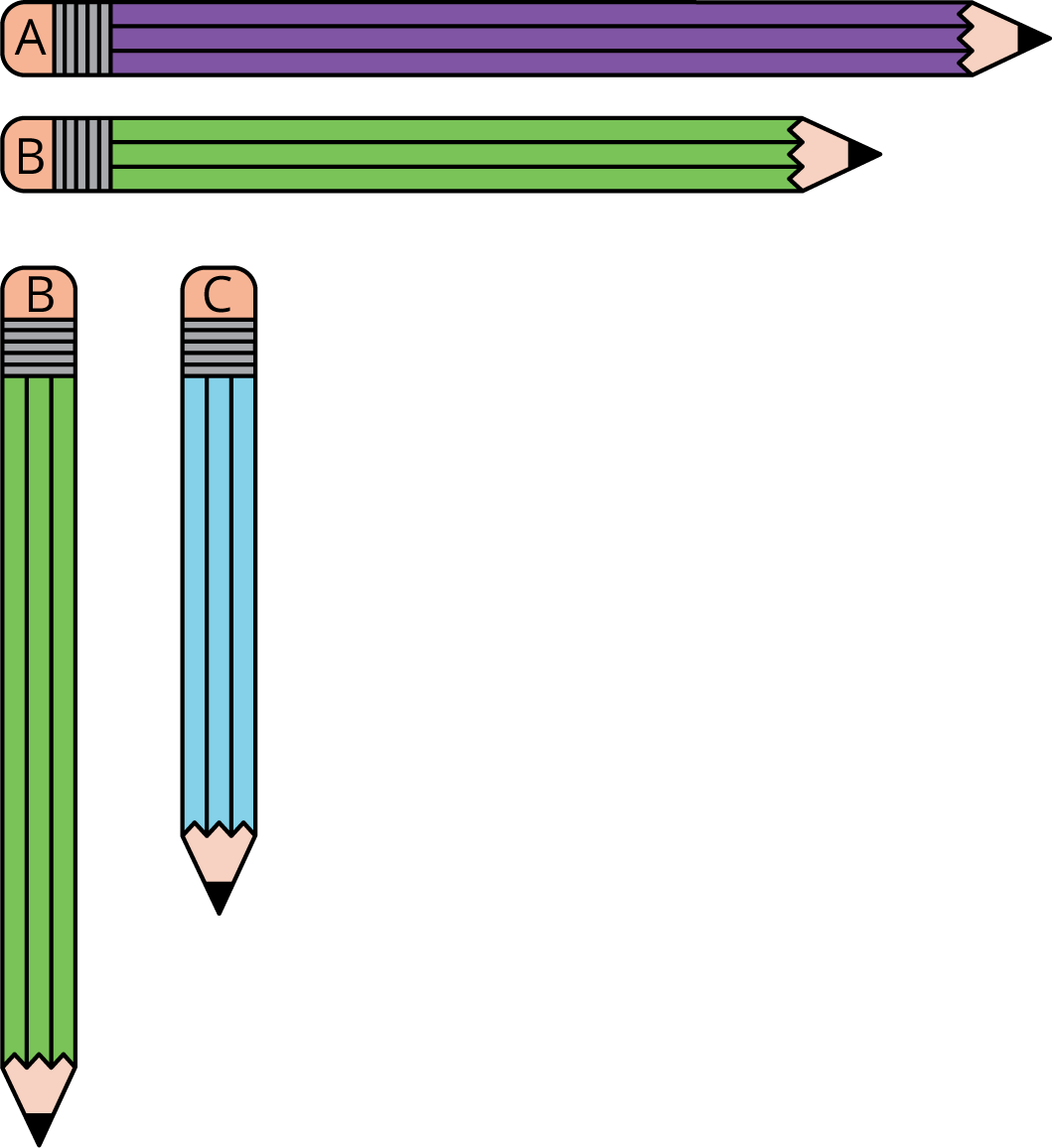 3.1: Mai y Clare caminan a la escuela¿Quién recorre un camino más corto a la escuela: Clare o Mai? ¿Cómo lo sabes?Prepárate para explicar cómo pensaste de una forma que los demás entiendan.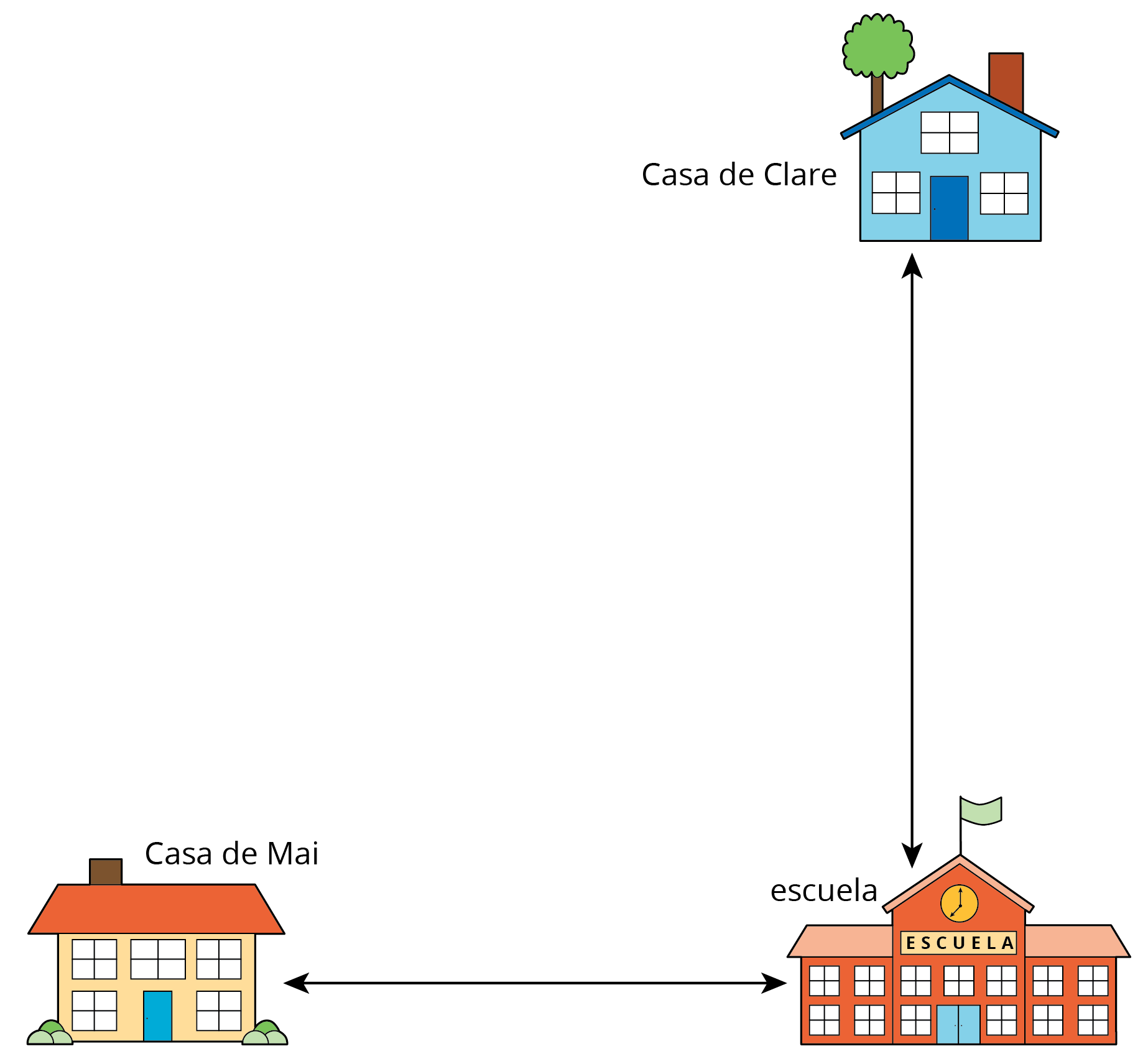 3.2: ¿Cabrá?¿El escritorio del profesor cabría por la puerta?Muestra cómo pensaste. Usa dibujos, números o palabras.¿Un pupitre de estudiante cabría por la puerta?Muestra cómo pensaste. Usa dibujos, números o palabras.¿Cuál es más larga: la biblioteca o la alfombra?Muestra cómo pensaste. Usa dibujos, números o palabras.¿Cuál es más largo: el archivador o la biblioteca?Muestra cómo pensaste. Usa dibujos, números o palabras.¿Cuál es más corto: la biblioteca o el escritorio del profesor?Muestra cómo pensaste. Usa dibujos, números o palabras.¿El escritorio del profesor cabría al lado de la biblioteca?Muestra cómo pensaste. Usa dibujos, números o palabras.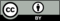 © CC BY 2021 Illustrative Mathematics®